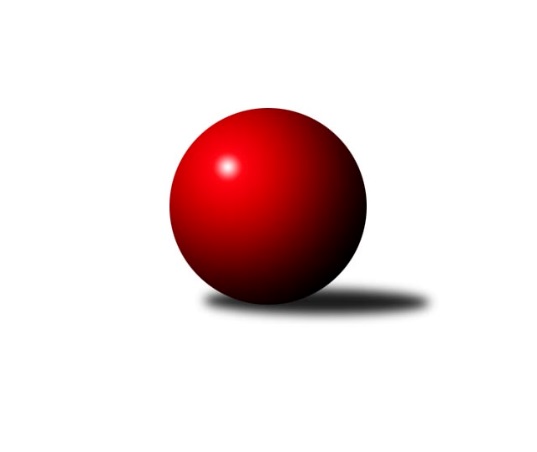 Č.5Ročník 2020/2021	28.4.2024 Východočeská divize 2020/2021Statistika 5. kolaTabulka družstev:		družstvo	záp	výh	rem	proh	skore	sety	průměr	body	plné	dorážka	chyby	1.	KK Vysoké Mýto	4	3	0	1	51 : 13 	(27.0 : 5.0)	2713	6	1840	873	21.5	2.	SKK Náchod B	4	3	0	1	42 : 22 	(25.0 : 21.0)	2687	6	1843	845	30.8	3.	TJ Nová Paka	4	3	0	1	39 : 25 	(9.5 : 8.5)	2541	6	1779	763	36	4.	TJ Jiskra Hylváty	5	3	0	2	39 : 41 	(27.0 : 27.0)	2539	6	1742	797	32.8	5.	TJ Lokomotiva Trutnov B	4	2	1	1	40 : 24 	(21.0 : 15.0)	2615	5	1795	820	34.8	6.	TJ Start Rychnov n. Kn. B	4	2	1	1	36 : 28 	(15.5 : 12.5)	2623	5	1794	829	33	7.	TJ Dvůr Králové n. L.	4	2	0	2	36 : 28 	(17.0 : 21.0)	2563	4	1761	801	34.8	8.	KK Zálabák Smiřice	4	2	0	2	34 : 30 	(16.5 : 15.5)	2590	4	1769	821	37.3	9.	TJ Červený Kostelec B	4	1	2	1	32 : 32 	(18.0 : 16.0)	2622	4	1811	812	35.5	10.	SKK Třebechovice p. O.	4	1	2	1	32 : 32 	(21.0 : 23.0)	2486	4	1702	784	36.5	11.	KK Dobruška	4	1	1	2	28 : 36 	(15.5 : 16.5)	2511	3	1744	767	40.3	12.	SK Solnice	5	1	0	4	27 : 53 	(20.5 : 29.5)	2556	2	1781	775	39.8	13.	SKK Vrchlabí SPVR B	4	1	0	3	18 : 46 	(7.0 : 9.0)	2540	2	1767	774	48.3	14.	SKK Hořice C	4	0	1	3	10 : 54 	(13.5 : 34.5)	2528	1	1742	787	43.5Tabulka doma:		družstvo	záp	výh	rem	proh	skore	sety	průměr	body	maximum	minimum	1.	KK Vysoké Mýto	3	3	0	0	45 : 3 	(23.0 : 3.0)	2841	6	2965	2654	2.	TJ Nová Paka	3	3	0	0	38 : 10 	(8.5 : 7.5)	2567	6	2593	2540	3.	TJ Dvůr Králové n. L.	2	2	0	0	30 : 2 	(12.0 : 2.0)	2693	4	2701	2684	4.	TJ Start Rychnov n. Kn. B	2	2	0	0	22 : 10 	(3.0 : 1.0)	2749	4	2750	2748	5.	SKK Náchod B	2	2	0	0	22 : 10 	(11.0 : 11.0)	2703	4	2753	2653	6.	TJ Jiskra Hylváty	2	2	0	0	20 : 12 	(8.0 : 10.0)	2551	4	2552	2549	7.	TJ Lokomotiva Trutnov B	2	1	1	0	24 : 8 	(16.0 : 8.0)	2640	3	2677	2603	8.	SKK Třebechovice p. O.	2	1	1	0	20 : 12 	(13.0 : 11.0)	2551	3	2563	2538	9.	TJ Červený Kostelec B	2	1	1	0	18 : 14 	(11.0 : 9.0)	2545	3	2591	2499	10.	KK Dobruška	1	1	0	0	12 : 4 	(6.5 : 5.5)	2585	2	2585	2585	11.	SK Solnice	2	1	0	1	19 : 13 	(13.0 : 11.0)	2506	2	2557	2454	12.	KK Zálabák Smiřice	2	1	0	1	16 : 16 	(7.0 : 11.0)	2697	2	2780	2613	13.	SKK Vrchlabí SPVR B	2	1	0	1	14 : 18 	(3.0 : 5.0)	2531	2	2598	2464	14.	SKK Hořice C	2	0	1	1	10 : 22 	(10.0 : 14.0)	2585	1	2665	2504Tabulka venku:		družstvo	záp	výh	rem	proh	skore	sety	průměr	body	maximum	minimum	1.	SKK Náchod B	2	1	0	1	20 : 12 	(14.0 : 10.0)	2679	2	2794	2564	2.	KK Zálabák Smiřice	2	1	0	1	18 : 14 	(9.5 : 4.5)	2537	2	2654	2420	3.	TJ Lokomotiva Trutnov B	2	1	0	1	16 : 16 	(5.0 : 7.0)	2603	2	2619	2587	4.	TJ Jiskra Hylváty	3	1	0	2	19 : 29 	(19.0 : 17.0)	2535	2	2585	2490	5.	TJ Červený Kostelec B	2	0	1	1	14 : 18 	(7.0 : 7.0)	2661	1	2703	2619	6.	TJ Start Rychnov n. Kn. B	2	0	1	1	14 : 18 	(12.5 : 11.5)	2560	1	2597	2522	7.	SKK Třebechovice p. O.	2	0	1	1	12 : 20 	(8.0 : 12.0)	2454	1	2455	2453	8.	KK Dobruška	3	0	1	2	16 : 32 	(9.0 : 11.0)	2487	1	2526	2430	9.	KK Vysoké Mýto	1	0	0	1	6 : 10 	(4.0 : 2.0)	2584	0	2584	2584	10.	TJ Nová Paka	1	0	0	1	1 : 15 	(1.0 : 1.0)	2515	0	2515	2515	11.	TJ Dvůr Králové n. L.	2	0	0	2	6 : 26 	(5.0 : 19.0)	2498	0	2500	2495	12.	SKK Vrchlabí SPVR B	2	0	0	2	4 : 28 	(4.0 : 4.0)	2545	0	2647	2443	13.	SK Solnice	3	0	0	3	8 : 40 	(7.5 : 18.5)	2573	0	2697	2460	14.	SKK Hořice C	2	0	0	2	0 : 32 	(3.5 : 20.5)	2500	0	2505	2495Tabulka podzimní části:		družstvo	záp	výh	rem	proh	skore	sety	průměr	body	doma	venku	1.	KK Vysoké Mýto	4	3	0	1	51 : 13 	(27.0 : 5.0)	2713	6 	3 	0 	0 	0 	0 	1	2.	SKK Náchod B	4	3	0	1	42 : 22 	(25.0 : 21.0)	2687	6 	2 	0 	0 	1 	0 	1	3.	TJ Nová Paka	4	3	0	1	39 : 25 	(9.5 : 8.5)	2541	6 	3 	0 	0 	0 	0 	1	4.	TJ Jiskra Hylváty	5	3	0	2	39 : 41 	(27.0 : 27.0)	2539	6 	2 	0 	0 	1 	0 	2	5.	TJ Lokomotiva Trutnov B	4	2	1	1	40 : 24 	(21.0 : 15.0)	2615	5 	1 	1 	0 	1 	0 	1	6.	TJ Start Rychnov n. Kn. B	4	2	1	1	36 : 28 	(15.5 : 12.5)	2623	5 	2 	0 	0 	0 	1 	1	7.	TJ Dvůr Králové n. L.	4	2	0	2	36 : 28 	(17.0 : 21.0)	2563	4 	2 	0 	0 	0 	0 	2	8.	KK Zálabák Smiřice	4	2	0	2	34 : 30 	(16.5 : 15.5)	2590	4 	1 	0 	1 	1 	0 	1	9.	TJ Červený Kostelec B	4	1	2	1	32 : 32 	(18.0 : 16.0)	2622	4 	1 	1 	0 	0 	1 	1	10.	SKK Třebechovice p. O.	4	1	2	1	32 : 32 	(21.0 : 23.0)	2486	4 	1 	1 	0 	0 	1 	1	11.	KK Dobruška	4	1	1	2	28 : 36 	(15.5 : 16.5)	2511	3 	1 	0 	0 	0 	1 	2	12.	SK Solnice	5	1	0	4	27 : 53 	(20.5 : 29.5)	2556	2 	1 	0 	1 	0 	0 	3	13.	SKK Vrchlabí SPVR B	4	1	0	3	18 : 46 	(7.0 : 9.0)	2540	2 	1 	0 	1 	0 	0 	2	14.	SKK Hořice C	4	0	1	3	10 : 54 	(13.5 : 34.5)	2528	1 	0 	1 	1 	0 	0 	2Tabulka jarní části:		družstvo	záp	výh	rem	proh	skore	sety	průměr	body	doma	venku	1.	TJ Jiskra Hylváty	0	0	0	0	0 : 0 	(0.0 : 0.0)	0	0 	0 	0 	0 	0 	0 	0 	2.	TJ Lokomotiva Trutnov B	0	0	0	0	0 : 0 	(0.0 : 0.0)	0	0 	0 	0 	0 	0 	0 	0 	3.	SKK Hořice C	0	0	0	0	0 : 0 	(0.0 : 0.0)	0	0 	0 	0 	0 	0 	0 	0 	4.	SKK Náchod B	0	0	0	0	0 : 0 	(0.0 : 0.0)	0	0 	0 	0 	0 	0 	0 	0 	5.	SKK Vrchlabí SPVR B	0	0	0	0	0 : 0 	(0.0 : 0.0)	0	0 	0 	0 	0 	0 	0 	0 	6.	SK Solnice	0	0	0	0	0 : 0 	(0.0 : 0.0)	0	0 	0 	0 	0 	0 	0 	0 	7.	TJ Start Rychnov n. Kn. B	0	0	0	0	0 : 0 	(0.0 : 0.0)	0	0 	0 	0 	0 	0 	0 	0 	8.	SKK Třebechovice p. O.	0	0	0	0	0 : 0 	(0.0 : 0.0)	0	0 	0 	0 	0 	0 	0 	0 	9.	TJ Dvůr Králové n. L.	0	0	0	0	0 : 0 	(0.0 : 0.0)	0	0 	0 	0 	0 	0 	0 	0 	10.	KK Dobruška	0	0	0	0	0 : 0 	(0.0 : 0.0)	0	0 	0 	0 	0 	0 	0 	0 	11.	KK Zálabák Smiřice	0	0	0	0	0 : 0 	(0.0 : 0.0)	0	0 	0 	0 	0 	0 	0 	0 	12.	TJ Nová Paka	0	0	0	0	0 : 0 	(0.0 : 0.0)	0	0 	0 	0 	0 	0 	0 	0 	13.	KK Vysoké Mýto	0	0	0	0	0 : 0 	(0.0 : 0.0)	0	0 	0 	0 	0 	0 	0 	0 	14.	TJ Červený Kostelec B	0	0	0	0	0 : 0 	(0.0 : 0.0)	0	0 	0 	0 	0 	0 	0 	0 Zisk bodů pro družstvo:		jméno hráče	družstvo	body	zápasy	v %	dílčí body	sety	v %	1.	Zdeněk Kaplan 	TJ Jiskra Hylváty 	8	/	4	(100%)		/		(%)	2.	Jaroslav Špicner 	SKK Náchod B 	8	/	4	(100%)		/		(%)	3.	Petr Holý 	TJ Lokomotiva Trutnov B 	8	/	4	(100%)		/		(%)	4.	Jaroslav Jeníček 	TJ Lokomotiva Trutnov B 	8	/	4	(100%)		/		(%)	5.	Martin Děkan 	KK Dobruška  	8	/	4	(100%)		/		(%)	6.	Jaroslav Stráník 	KK Vysoké Mýto  	8	/	4	(100%)		/		(%)	7.	Václav Kašpar 	KK Vysoké Mýto  	8	/	4	(100%)		/		(%)	8.	Ladislav Urbánek 	TJ Start Rychnov n. Kn. B 	8	/	4	(100%)		/		(%)	9.	Petr Linhart 	TJ Červený Kostelec B 	6	/	3	(100%)		/		(%)	10.	Martin Prošvic 	KK Vysoké Mýto  	6	/	3	(100%)		/		(%)	11.	Michal Janeček 	KK Zálabák Smiřice  	6	/	3	(100%)		/		(%)	12.	Roman Václavek 	KK Dobruška  	6	/	3	(100%)		/		(%)	13.	Martin Podzimek 	TJ Start Rychnov n. Kn. B 	6	/	3	(100%)		/		(%)	14.	Milan Vencl 	TJ Jiskra Hylváty 	6	/	4	(75%)		/		(%)	15.	Tomáš Kyndl 	KK Vysoké Mýto  	6	/	4	(75%)		/		(%)	16.	Jiří Bek 	SKK Třebechovice p. O. 	6	/	4	(75%)		/		(%)	17.	Martin Šnytr 	TJ Dvůr Králové n. L.  	6	/	4	(75%)		/		(%)	18.	Petr Janeček 	TJ Dvůr Králové n. L.  	6	/	4	(75%)		/		(%)	19.	Jiří Doucha ml.	SKK Náchod B 	6	/	4	(75%)		/		(%)	20.	Miroslav Cupal 	KK Zálabák Smiřice  	6	/	4	(75%)		/		(%)	21.	Oldřich Motyčka 	SKK Třebechovice p. O. 	6	/	4	(75%)		/		(%)	22.	Martin Hanuš 	SKK Náchod B 	6	/	4	(75%)		/		(%)	23.	Jiří Bajer 	TJ Nová Paka  	6	/	4	(75%)		/		(%)	24.	Jan Šmidrkal 	TJ Nová Paka  	6	/	4	(75%)		/		(%)	25.	Dobroslav Lánský 	TJ Nová Paka  	6	/	4	(75%)		/		(%)	26.	Ladislav Zívr 	TJ Dvůr Králové n. L.  	6	/	4	(75%)		/		(%)	27.	Jan Ringel 	TJ Nová Paka  	6	/	4	(75%)		/		(%)	28.	Tomáš Hrubý 	SK Solnice  	6	/	5	(60%)		/		(%)	29.	Martin Nosek 	SK Solnice  	6	/	5	(60%)		/		(%)	30.	Václav Šmída 	KK Zálabák Smiřice  	4	/	2	(100%)		/		(%)	31.	Marek Zívr 	SKK Vrchlabí SPVR B 	4	/	2	(100%)		/		(%)	32.	Tomáš Brzlínek 	KK Vysoké Mýto  	4	/	3	(67%)		/		(%)	33.	Miloš Veigl 	TJ Lokomotiva Trutnov B 	4	/	3	(67%)		/		(%)	34.	Jan Janeček 	TJ Dvůr Králové n. L.  	4	/	3	(67%)		/		(%)	35.	David Hanzlíček 	KK Zálabák Smiřice  	4	/	3	(67%)		/		(%)	36.	Petr Bartoš 	KK Vysoké Mýto  	4	/	3	(67%)		/		(%)	37.	Daniel Bouda 	TJ Červený Kostelec B 	4	/	3	(67%)		/		(%)	38.	Monika Venclová 	TJ Jiskra Hylváty 	4	/	3	(67%)		/		(%)	39.	František Adamů ml.	TJ Červený Kostelec B 	4	/	3	(67%)		/		(%)	40.	Lukáš Blažej 	TJ Dvůr Králové n. L.  	4	/	3	(67%)		/		(%)	41.	Daniel Balcar 	TJ Červený Kostelec B 	4	/	3	(67%)		/		(%)	42.	Petr Gálus 	TJ Start Rychnov n. Kn. B 	4	/	4	(50%)		/		(%)	43.	Robert Petera 	SKK Třebechovice p. O. 	4	/	4	(50%)		/		(%)	44.	Tomáš Limberský 	SKK Vrchlabí SPVR B 	4	/	4	(50%)		/		(%)	45.	Jiří Hanuš 	SKK Třebechovice p. O. 	4	/	4	(50%)		/		(%)	46.	Michal Balcar 	KK Dobruška  	4	/	4	(50%)		/		(%)	47.	Aleš Tichý 	SKK Náchod B 	4	/	4	(50%)		/		(%)	48.	Martin Kamenický 	KK Zálabák Smiřice  	4	/	4	(50%)		/		(%)	49.	Michal Kala 	TJ Start Rychnov n. Kn. B 	4	/	4	(50%)		/		(%)	50.	Jiří Slavík 	KK Dobruška  	4	/	4	(50%)		/		(%)	51.	Matěj Stančík 	TJ Start Rychnov n. Kn. B 	4	/	4	(50%)		/		(%)	52.	Karel Řehák 	TJ Jiskra Hylváty 	4	/	5	(40%)		/		(%)	53.	Pavel Píč 	SK Solnice  	4	/	5	(40%)		/		(%)	54.	Miloš Voleský 	SKK Náchod B 	2	/	1	(100%)		/		(%)	55.	Martin Kozel st.	SK Solnice  	2	/	1	(100%)		/		(%)	56.	Zdeněk Mařák 	SKK Třebechovice p. O. 	2	/	1	(100%)		/		(%)	57.	Zdeněk Měkota 	SKK Hořice C 	2	/	1	(100%)		/		(%)	58.	Václav Buřil 	TJ Start Rychnov n. Kn. B 	2	/	1	(100%)		/		(%)	59.	Jiří Zvejška 	KK Vysoké Mýto  	2	/	1	(100%)		/		(%)	60.	Milan Januška 	TJ Jiskra Hylváty 	2	/	1	(100%)		/		(%)	61.	František Hejna 	SKK Náchod B 	2	/	2	(50%)		/		(%)	62.	Martin Khol 	TJ Lokomotiva Trutnov B 	2	/	2	(50%)		/		(%)	63.	Zdeněk Babka 	TJ Lokomotiva Trutnov B 	2	/	2	(50%)		/		(%)	64.	Vojtěch Kazda 	TJ Nová Paka  	2	/	2	(50%)		/		(%)	65.	Patrik Šindler 	SK Solnice  	2	/	3	(33%)		/		(%)	66.	Michal Vlček 	TJ Červený Kostelec B 	2	/	3	(33%)		/		(%)	67.	Filip Matouš 	SKK Vrchlabí SPVR B 	2	/	3	(33%)		/		(%)	68.	Monika Horová 	TJ Dvůr Králové n. L.  	2	/	3	(33%)		/		(%)	69.	Radek Urgela 	KK Zálabák Smiřice  	2	/	3	(33%)		/		(%)	70.	Karel Kratochvíl 	TJ Lokomotiva Trutnov B 	2	/	4	(25%)		/		(%)	71.	Tomáš Kincl 	TJ Červený Kostelec B 	2	/	4	(25%)		/		(%)	72.	Daniel Majer 	SKK Náchod B 	2	/	4	(25%)		/		(%)	73.	Matěj Mach 	TJ Jiskra Hylváty 	2	/	4	(25%)		/		(%)	74.	Ondřej Košťál 	SKK Hořice C 	2	/	4	(25%)		/		(%)	75.	Ondřej Duchoň 	SKK Hořice C 	2	/	4	(25%)		/		(%)	76.	Luděk Moravec 	SKK Třebechovice p. O. 	2	/	4	(25%)		/		(%)	77.	Lukáš Fanc 	KK Dobruška  	2	/	4	(25%)		/		(%)	78.	Jakub Wenzel 	TJ Červený Kostelec B 	2	/	4	(25%)		/		(%)	79.	Vladimír Cerman 	SKK Vrchlabí SPVR B 	2	/	4	(25%)		/		(%)	80.	Milan Hrubý 	SK Solnice  	2	/	5	(20%)		/		(%)	81.	Jan Chleboun 	KK Vysoké Mýto  	1	/	1	(50%)		/		(%)	82.	Tomáš Pražák 	TJ Jiskra Hylváty 	1	/	3	(17%)		/		(%)	83.	Jaromír Erlebach 	TJ Nová Paka  	1	/	3	(17%)		/		(%)	84.	Pavel Nosek 	SK Solnice  	1	/	5	(10%)		/		(%)	85.	Petr Bečka 	TJ Jiskra Hylváty 	0	/	1	(0%)		/		(%)	86.	Václav Perchlík st.	KK Vysoké Mýto  	0	/	1	(0%)		/		(%)	87.	Miloslava Graciasová 	SKK Vrchlabí SPVR B 	0	/	1	(0%)		/		(%)	88.	Martin Matějček 	KK Zálabák Smiřice  	0	/	1	(0%)		/		(%)	89.	Jiří Frinta 	KK Dobruška  	0	/	1	(0%)		/		(%)	90.	Ondřej Votoček 	SKK Vrchlabí SPVR B 	0	/	1	(0%)		/		(%)	91.	Václav Balous 	SK Solnice  	0	/	1	(0%)		/		(%)	92.	Josef Prokopec 	TJ Lokomotiva Trutnov B 	0	/	1	(0%)		/		(%)	93.	Michal Vondrouš 	TJ Jiskra Hylváty 	0	/	1	(0%)		/		(%)	94.	Filip Jirsák 	TJ Lokomotiva Trutnov B 	0	/	1	(0%)		/		(%)	95.	Miroslav Grünthal 	TJ Dvůr Králové n. L.  	0	/	1	(0%)		/		(%)	96.	Jakub Šnytr 	TJ Dvůr Králové n. L.  	0	/	1	(0%)		/		(%)	97.	Tomáš Skala 	TJ Jiskra Hylváty 	0	/	1	(0%)		/		(%)	98.	Ivan Brothánek 	SKK Náchod B 	0	/	1	(0%)		/		(%)	99.	Miroslav Šulc 	TJ Dvůr Králové n. L.  	0	/	1	(0%)		/		(%)	100.	Tereza Votočková 	SKK Vrchlabí SPVR B 	0	/	2	(0%)		/		(%)	101.	Libor Čaban 	TJ Jiskra Hylváty 	0	/	3	(0%)		/		(%)	102.	Nela Bagová 	SKK Hořice C 	0	/	3	(0%)		/		(%)	103.	Jan Horáček 	SKK Vrchlabí SPVR B 	0	/	3	(0%)		/		(%)	104.	Erik Folta 	TJ Nová Paka  	0	/	3	(0%)		/		(%)	105.	Josef Dvořák 	SKK Třebechovice p. O. 	0	/	3	(0%)		/		(%)	106.	Michal Erben 	SKK Vrchlabí SPVR B 	0	/	3	(0%)		/		(%)	107.	Kryštof Košťál 	SKK Hořice C 	0	/	4	(0%)		/		(%)	108.	Karel Košťál 	SKK Hořice C 	0	/	4	(0%)		/		(%)	109.	Jan Králíček 	KK Dobruška  	0	/	4	(0%)		/		(%)	110.	Adam Balihar 	SKK Hořice C 	0	/	4	(0%)		/		(%)	111.	Martin Ivan 	KK Zálabák Smiřice  	0	/	4	(0%)		/		(%)	112.	Jiří Pácha 	TJ Start Rychnov n. Kn. B 	0	/	4	(0%)		/		(%)Průměry na kuželnách:		kuželna	průměr	plné	dorážka	chyby	výkon na hráče	1.	Rychnov nad Kněžnou, 1-4	2724	1870	853	36.0	(454.1)	2.	Smiřice, 1-2	2708	1844	864	37.0	(451.4)	3.	Vysoké Mýto, 1-2	2673	1827	845	30.5	(445.5)	4.	SKK Nachod, 1-4	2652	1811	840	31.0	(442.1)	5.	SKK Hořice, 1-4	2610	1793	817	36.3	(435.1)	6.	Trutnov, 1-4	2593	1777	816	37.3	(432.2)	7.	Dobruška, 1-2	2573	1763	810	40.5	(428.9)	8.	Dvůr Králové, 1-2	2568	1783	785	40.0	(428.1)	9.	Vrchlabí, 1-4	2558	1757	801	37.5	(426.4)	10.	Třebechovice, 1-2	2539	1721	817	30.3	(423.2)	11.	Hylváty, 1-2	2531	1754	777	33.5	(422.0)	12.	Č. Kostelec, 1-2	2527	1767	759	36.0	(421.2)	13.	Nová Paka, 1-2	2510	1743	767	42.0	(418.4)	14.	Solnice, 1-2	2488	1723	765	39.0	(414.8)Nejlepší výkony na kuželnách:Rychnov nad Kněžnou, 1-4TJ Start Rychnov n. Kn. B	2750	1. kolo	Petr Gálus 	TJ Start Rychnov n. Kn. B	511	1. koloTJ Start Rychnov n. Kn. B	2748	3. kolo	Daniel Balcar 	TJ Červený Kostelec B	482	3. koloTJ Červený Kostelec B	2703	3. kolo	Milan Hrubý 	SK Solnice 	475	1. koloSK Solnice 	2697	1. kolo	Ladislav Urbánek 	TJ Start Rychnov n. Kn. B	473	3. koloKK Zálabák Smiřice 	0	5. kolo	Michal Kala 	TJ Start Rychnov n. Kn. B	472	1. koloTJ Start Rychnov n. Kn. B	0	5. kolo	Matěj Stančík 	TJ Start Rychnov n. Kn. B	468	3. kolo		. kolo	Pavel Píč 	SK Solnice 	467	1. kolo		. kolo	Michal Kala 	TJ Start Rychnov n. Kn. B	466	3. kolo		. kolo	Martin Podzimek 	TJ Start Rychnov n. Kn. B	466	1. kolo		. kolo	Jakub Wenzel 	TJ Červený Kostelec B	461	3. koloSmiřice, 1-2SKK Náchod B	2794	4. kolo	Jaroslav Špicner 	SKK Náchod B	502	4. koloKK Zálabák Smiřice 	2780	2. kolo	Martin Kamenický 	KK Zálabák Smiřice 	487	2. koloSKK Vrchlabí SPVR B	2647	2. kolo	Miroslav Cupal 	KK Zálabák Smiřice 	484	2. koloKK Zálabák Smiřice 	2613	4. kolo	Michal Janeček 	KK Zálabák Smiřice 	481	4. kolo		. kolo	Václav Šmída 	KK Zálabák Smiřice 	475	2. kolo		. kolo	Martin Hanuš 	SKK Náchod B	475	4. kolo		. kolo	Aleš Tichý 	SKK Náchod B	472	4. kolo		. kolo	Vladimír Cerman 	SKK Vrchlabí SPVR B	471	2. kolo		. kolo	František Hejna 	SKK Náchod B	461	4. kolo		. kolo	Tomáš Limberský 	SKK Vrchlabí SPVR B	453	2. koloVysoké Mýto, 1-2KK Vysoké Mýto 	2965	1. kolo	Tomáš Brzlínek 	KK Vysoké Mýto 	513	1. koloKK Vysoké Mýto 	2905	4. kolo	Václav Kašpar 	KK Vysoké Mýto 	512	2. koloKK Vysoké Mýto 	2654	2. kolo	Jaroslav Stráník 	KK Vysoké Mýto 	511	1. koloTJ Nová Paka 	2515	2. kolo	Václav Kašpar 	KK Vysoké Mýto 	505	4. koloSKK Hořice C	2505	4. kolo	Tomáš Kyndl 	KK Vysoké Mýto 	504	4. koloTJ Dvůr Králové n. L. 	2495	1. kolo	Václav Kašpar 	KK Vysoké Mýto 	493	1. kolo		. kolo	Tomáš Kyndl 	KK Vysoké Mýto 	489	1. kolo		. kolo	Martin Prošvic 	KK Vysoké Mýto 	484	1. kolo		. kolo	Martin Prošvic 	KK Vysoké Mýto 	482	4. kolo		. kolo	Tomáš Brzlínek 	KK Vysoké Mýto 	478	4. koloSKK Nachod, 1-4SKK Náchod B	2753	3. kolo	Jiří Doucha ml.	SKK Náchod B	489	3. koloSKK Náchod B	2653	1. kolo	Martin Hanuš 	SKK Náchod B	481	1. koloTJ Lokomotiva Trutnov B	2619	3. kolo	Jaroslav Špicner 	SKK Náchod B	480	3. koloTJ Jiskra Hylváty	2585	1. kolo	Miloš Voleský 	SKK Náchod B	468	3. koloSKK Náchod B	0	5. kolo	Karel Řehák 	TJ Jiskra Hylváty	466	1. koloKK Vysoké Mýto 	0	5. kolo	Aleš Tichý 	SKK Náchod B	463	3. kolo		. kolo	Monika Venclová 	TJ Jiskra Hylváty	459	1. kolo		. kolo	Jiří Doucha ml.	SKK Náchod B	454	1. kolo		. kolo	Jaroslav Jeníček 	TJ Lokomotiva Trutnov B	453	3. kolo		. kolo	Petr Holý 	TJ Lokomotiva Trutnov B	453	3. koloSKK Hořice, 1-4SKK Hořice C	2665	1. kolo	Zdeněk Měkota 	SKK Hořice C	490	1. koloKK Zálabák Smiřice 	2654	3. kolo	Ondřej Duchoň 	SKK Hořice C	471	1. koloTJ Červený Kostelec B	2619	1. kolo	David Hanzlíček 	KK Zálabák Smiřice 	460	3. koloSKK Hořice C	2504	3. kolo	Miroslav Cupal 	KK Zálabák Smiřice 	457	3. koloTJ Nová Paka 	0	5. kolo	Václav Šmída 	KK Zálabák Smiřice 	456	3. koloSKK Hořice C	0	5. kolo	František Adamů ml.	TJ Červený Kostelec B	444	1. kolo		. kolo	Michal Janeček 	KK Zálabák Smiřice 	443	3. kolo		. kolo	Tomáš Kincl 	TJ Červený Kostelec B	441	1. kolo		. kolo	Jakub Wenzel 	TJ Červený Kostelec B	441	1. kolo		. kolo	Michal Vlček 	TJ Červený Kostelec B	438	1. koloTrutnov, 1-4TJ Lokomotiva Trutnov B	2677	2. kolo	Petr Holý 	TJ Lokomotiva Trutnov B	466	2. koloTJ Lokomotiva Trutnov B	2603	4. kolo	Miloš Veigl 	TJ Lokomotiva Trutnov B	464	2. koloTJ Start Rychnov n. Kn. B	2597	4. kolo	Jaroslav Jeníček 	TJ Lokomotiva Trutnov B	464	2. koloSKK Hořice C	2495	2. kolo	Ladislav Urbánek 	TJ Start Rychnov n. Kn. B	462	4. kolo		. kolo	Michal Kala 	TJ Start Rychnov n. Kn. B	458	4. kolo		. kolo	Miloš Veigl 	TJ Lokomotiva Trutnov B	456	4. kolo		. kolo	Karel Kratochvíl 	TJ Lokomotiva Trutnov B	453	4. kolo		. kolo	Jaroslav Jeníček 	TJ Lokomotiva Trutnov B	451	4. kolo		. kolo	Petr Holý 	TJ Lokomotiva Trutnov B	449	4. kolo		. kolo	Adam Balihar 	SKK Hořice C	444	2. koloDobruška, 1-2KK Dobruška 	2585	3. kolo	Martin Nosek 	SK Solnice 	450	3. koloSK Solnice 	2562	3. kolo	Jan Králíček 	KK Dobruška 	444	3. koloTJ Červený Kostelec B	0	5. kolo	Tomáš Hrubý 	SK Solnice 	443	3. koloKK Dobruška 	0	5. kolo	Lukáš Fanc 	KK Dobruška 	442	3. kolo		. kolo	Jiří Slavík 	KK Dobruška 	434	3. kolo		. kolo	Roman Václavek 	KK Dobruška 	431	3. kolo		. kolo	Milan Hrubý 	SK Solnice 	428	3. kolo		. kolo	Martin Děkan 	KK Dobruška 	421	3. kolo		. kolo	Pavel Nosek 	SK Solnice 	420	3. kolo		. kolo	Patrik Šindler 	SK Solnice 	414	3. koloDvůr Králové, 1-2TJ Dvůr Králové n. L. 	2701	4. kolo	Lukáš Blažej 	TJ Dvůr Králové n. L. 	494	4. koloTJ Dvůr Králové n. L. 	2684	2. kolo	Lukáš Blažej 	TJ Dvůr Králové n. L. 	478	2. koloSK Solnice 	2460	4. kolo	Martin Šnytr 	TJ Dvůr Králové n. L. 	476	4. koloKK Dobruška 	2430	2. kolo	Ladislav Zívr 	TJ Dvůr Králové n. L. 	468	4. kolo		. kolo	Jan Janeček 	TJ Dvůr Králové n. L. 	463	2. kolo		. kolo	Petr Janeček 	TJ Dvůr Králové n. L. 	454	2. kolo		. kolo	Martin Děkan 	KK Dobruška 	447	2. kolo		. kolo	Ladislav Zívr 	TJ Dvůr Králové n. L. 	447	2. kolo		. kolo	Milan Hrubý 	SK Solnice 	446	4. kolo		. kolo	Martin Šnytr 	TJ Dvůr Králové n. L. 	437	2. koloVrchlabí, 1-4SKK Vrchlabí SPVR B	2598	3. kolo	Marek Zívr 	SKK Vrchlabí SPVR B	465	3. koloTJ Lokomotiva Trutnov B	2587	1. kolo	Martin Prošvic 	KK Vysoké Mýto 	462	3. koloKK Vysoké Mýto 	2584	3. kolo	Petr Holý 	TJ Lokomotiva Trutnov B	461	1. koloSKK Vrchlabí SPVR B	2464	1. kolo	Václav Kašpar 	KK Vysoké Mýto 	455	3. koloSKK Vrchlabí SPVR B	0	5. kolo	Miloš Veigl 	TJ Lokomotiva Trutnov B	447	1. koloTJ Dvůr Králové n. L. 	0	5. kolo	Vladimír Cerman 	SKK Vrchlabí SPVR B	446	1. kolo		. kolo	Tomáš Limberský 	SKK Vrchlabí SPVR B	445	1. kolo		. kolo	Jaroslav Jeníček 	TJ Lokomotiva Trutnov B	444	1. kolo		. kolo	Ondřej Votoček 	SKK Vrchlabí SPVR B	436	3. kolo		. kolo	Zdeněk Babka 	TJ Lokomotiva Trutnov B	436	1. koloTřebechovice, 1-2SKK Třebechovice p. O.	2563	3. kolo	Michal Balcar 	KK Dobruška 	461	1. koloSKK Třebechovice p. O.	2538	1. kolo	Oldřich Motyčka 	SKK Třebechovice p. O.	450	3. koloTJ Jiskra Hylváty	2530	3. kolo	Jiří Bek 	SKK Třebechovice p. O.	447	3. koloKK Dobruška 	2526	1. kolo	Monika Venclová 	TJ Jiskra Hylváty	447	3. koloSKK Třebechovice p. O.	0	5. kolo	Milan Vencl 	TJ Jiskra Hylváty	445	3. koloTJ Lokomotiva Trutnov B	0	5. kolo	Jiří Bek 	SKK Třebechovice p. O.	443	1. kolo		. kolo	Robert Petera 	SKK Třebechovice p. O.	438	3. kolo		. kolo	Roman Václavek 	KK Dobruška 	436	1. kolo		. kolo	Tomáš Pražák 	TJ Jiskra Hylváty	435	3. kolo		. kolo	Jiří Slavík 	KK Dobruška 	434	1. koloHylváty, 1-2TJ Jiskra Hylváty	2552	4. kolo	Milan Januška 	TJ Jiskra Hylváty	469	4. koloTJ Jiskra Hylváty	2549	2. kolo	Ladislav Urbánek 	TJ Start Rychnov n. Kn. B	465	2. koloTJ Start Rychnov n. Kn. B	2522	2. kolo	Martin Děkan 	KK Dobruška 	447	4. koloKK Dobruška 	2504	4. kolo	Libor Čaban 	TJ Jiskra Hylváty	446	2. kolo		. kolo	Matěj Stančík 	TJ Start Rychnov n. Kn. B	446	2. kolo		. kolo	Karel Řehák 	TJ Jiskra Hylváty	441	4. kolo		. kolo	Milan Vencl 	TJ Jiskra Hylváty	439	2. kolo		. kolo	Jan Králíček 	KK Dobruška 	431	4. kolo		. kolo	Monika Venclová 	TJ Jiskra Hylváty	427	4. kolo		. kolo	Zdeněk Kaplan 	TJ Jiskra Hylváty	425	2. koloČ. Kostelec, 1-2TJ Červený Kostelec B	2591	2. kolo	Petr Linhart 	TJ Červený Kostelec B	455	2. koloSKK Náchod B	2564	2. kolo	Daniel Bouda 	TJ Červený Kostelec B	446	2. koloTJ Červený Kostelec B	2499	4. kolo	Daniel Bouda 	TJ Červený Kostelec B	444	4. koloSKK Třebechovice p. O.	2455	4. kolo	Petr Linhart 	TJ Červený Kostelec B	442	4. kolo		. kolo	Jaroslav Špicner 	SKK Náchod B	442	2. kolo		. kolo	Robert Petera 	SKK Třebechovice p. O.	441	4. kolo		. kolo	František Adamů ml.	TJ Červený Kostelec B	436	2. kolo		. kolo	Jiří Bek 	SKK Třebechovice p. O.	433	4. kolo		. kolo	Oldřich Motyčka 	SKK Třebechovice p. O.	433	4. kolo		. kolo	Jiří Doucha ml.	SKK Náchod B	433	2. koloNová Paka, 1-2TJ Nová Paka 	2593	3. kolo	Jiří Bajer 	TJ Nová Paka 	471	1. koloTJ Nová Paka 	2568	4. kolo	Jan Šmidrkal 	TJ Nová Paka 	464	4. koloTJ Nová Paka 	2540	1. kolo	Jan Ringel 	TJ Nová Paka 	457	3. koloTJ Dvůr Králové n. L. 	2500	3. kolo	Jan Šmidrkal 	TJ Nová Paka 	450	3. koloSKK Vrchlabí SPVR B	2443	4. kolo	Jiří Bajer 	TJ Nová Paka 	449	3. koloKK Zálabák Smiřice 	2420	1. kolo	Miroslav Cupal 	KK Zálabák Smiřice 	448	1. kolo		. kolo	Dobroslav Lánský 	TJ Nová Paka 	447	4. kolo		. kolo	Jan Ringel 	TJ Nová Paka 	447	1. kolo		. kolo	David Hanzlíček 	KK Zálabák Smiřice 	447	1. kolo		. kolo	Dobroslav Lánský 	TJ Nová Paka 	444	1. koloSolnice, 1-2SK Solnice 	2557	2. kolo	Oldřich Motyčka 	SKK Třebechovice p. O.	458	2. koloTJ Jiskra Hylváty	2490	5. kolo	Tomáš Hrubý 	SK Solnice 	455	2. koloSK Solnice 	2454	5. kolo	Milan Vencl 	TJ Jiskra Hylváty	455	5. koloSKK Třebechovice p. O.	2453	2. kolo	Milan Hrubý 	SK Solnice 	436	2. kolo		. kolo	Zdeněk Kaplan 	TJ Jiskra Hylváty	430	5. kolo		. kolo	Martin Kozel st.	SK Solnice 	429	2. kolo		. kolo	Jiří Hanuš 	SKK Třebechovice p. O.	428	2. kolo		. kolo	Pavel Píč 	SK Solnice 	426	2. kolo		. kolo	Tomáš Pražák 	TJ Jiskra Hylváty	422	5. kolo		. kolo	Jiří Bek 	SKK Třebechovice p. O.	422	2. koloČetnost výsledků:	8.0 : 8.0	4x	7.0 : 9.0	1x	4.0 : 12.0	1x	2.0 : 14.0	2x	16.0 : 0.0	3x	15.0 : 1.0	1x	14.0 : 2.0	4x	12.0 : 4.0	7x	10.0 : 6.0	6x